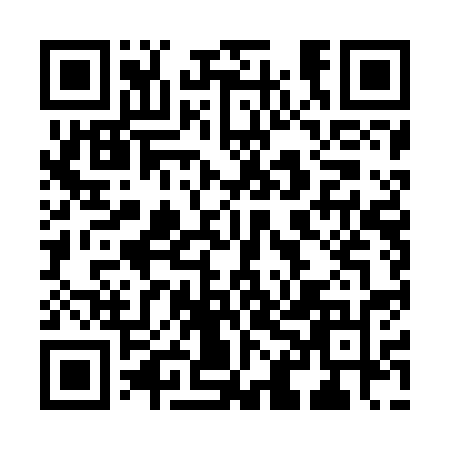 Prayer times for Catanauan, PhilippinesMon 1 Apr 2024 - Tue 30 Apr 2024High Latitude Method: NonePrayer Calculation Method: Muslim World LeagueAsar Calculation Method: ShafiPrayer times provided by https://www.salahtimes.comDateDayFajrSunriseDhuhrAsrMaghribIsha1Mon4:365:4711:553:116:037:102Tue4:355:4611:543:106:037:103Wed4:345:4511:543:096:037:104Thu4:335:4511:543:096:037:105Fri4:335:4411:533:086:037:106Sat4:325:4311:533:086:037:107Sun4:315:4311:533:076:037:118Mon4:305:4211:533:066:037:119Tue4:305:4111:523:066:037:1110Wed4:295:4111:523:056:037:1111Thu4:285:4011:523:046:037:1112Fri4:275:4011:513:046:047:1213Sat4:275:3911:513:036:047:1214Sun4:265:3811:513:026:047:1215Mon4:255:3811:513:026:047:1216Tue4:255:3711:513:016:047:1217Wed4:245:3711:503:006:047:1318Thu4:235:3611:502:596:047:1319Fri4:235:3511:502:596:047:1320Sat4:225:3511:502:586:057:1321Sun4:215:3411:492:576:057:1422Mon4:215:3411:492:576:057:1423Tue4:205:3311:492:566:057:1424Wed4:195:3311:492:556:057:1425Thu4:195:3211:492:556:057:1526Fri4:185:3211:492:546:067:1527Sat4:175:3111:482:556:067:1528Sun4:175:3111:482:556:067:1629Mon4:165:3011:482:566:067:1630Tue4:155:3011:482:576:067:16